In words:Applicant Signature:						Authorized Signature:BDBL Securities Limited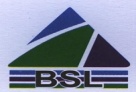 (Client Copy)      		        TREC- DSE- 020 and CSE-078                 		           Date:Name of the Security…………………………………Total Amount Received………………………………..In words…………………………………………………………………………………………………………No of Application…………Customer IDs:… …………………………………………………………………Received by:					Checked by:				Verified by:BDBL Securities Limited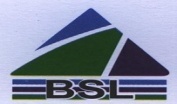 TREC- DSE -020 and CSE- 078Office Copy BDBL Securities LimitedTREC- DSE -020 and CSE- 078Office Copy BDBL Securities LimitedTREC- DSE -020 and CSE- 078Office Copy BDBL Securities LimitedTREC- DSE -020 and CSE- 078Office Copy BDBL Securities LimitedTREC- DSE -020 and CSE- 078Office Copy BDBL Securities LimitedTREC- DSE -020 and CSE- 078Office Copy BDBL Securities LimitedTREC- DSE -020 and CSE- 078Office Copy Name of Company:  Mir Akhter Hossain LimitedName of Company:  Mir Akhter Hossain LimitedName of Company:  Mir Akhter Hossain Limited Date: 24/12/2020- 30/12/2020 Date: 24/12/2020- 30/12/2020 Date: 24/12/2020- 30/12/2020 Date: 24/12/2020- 30/12/2020Contact Person:Contact Person:Mob:Mob:Mob:Mob:SL NoCode NoNameShare Qty.Per share priceTotal TakaSignature 01100545400 02100545400 03100545400 04100545400 05100545400 06100545400 07100545400 08100545400 09100545400 10100545400 11100545400 12100545400 13100545400 14100545400 15100545400 16100545400 17100545400 18100545400 19100545400 20100545400 21100545400 22100545400 23100545400 24100545400 25100545400TotalTotalTotal